自治区党员（远程）教育站点2024年4月学习计划一、学习时间4月1日至30日。二、参学对象村、社区、乡镇、街道、机关、学校、国有企业、两新组织等领域党员，入党积极分子和党员发展对象。三、有关要求1.党员（远程）教育站点学习要与党支部党员大会、党课、组织生活会、主题党日等全体党员参加的组织生活结合进行，原则上不单独组织开展，每次收看党员（远程）教育推送内容控制在15-30分钟，不得影响党员正常工作和生产生活。2. 根据基层党员干部和群众学用需求，自治区党员教育中心每月推送30分钟左右的学习资源，基层党支部根据需要自主组织学习。除自治区统一组织的学习外，地州市、县市区、乡镇（街道）一般不单独组织党员（远程）教育站点集中学习，也不得给基层党组织提出定期组织站点学习的要求。3. 要引导党员特别是新发展党员关注“新疆党员教育”微信公众号等党员教育平台。4. 注重发现和培育站点学用典型，积极推荐优秀站点管理员和学用之星。联 系 人：热斯别克联系电话：0991—2508235，15709910753附件: 1. 自治区党员（远程）教育站点2024年4月学习计划2. 党员（远程）教育站点学习现场互动试题及答案3. “共产党员”“新疆党员教育”微信公众号，新疆党员教育App二维码自治区党员教育中心                       2024年3月31日附件1自治区党员（远程）教育站点2024年4月学习计划（乡〈镇〉、村站点）（街道、社区站点）（机关、学校、国有企业、两新组织站点）附件2党员（远程）教育站点学习现场互动试题及答案（题目来源：新疆党员教育在线学习平台）1.党员教育管理工作应坚持从实际出发，加强分类指导，尊重党员主体地位，充分发挥党支部（ ）作用。答案：直接教育、管理、监督党员2.（  ）是党的建设基础性经常性工作。答案：党员教育管理3.各级党委留存的党费主要用于（  ）、支持基层党组织开展组织生活。答案：教育培训党员4.中央纪委国家监委机关主要负责（ ），指导开展党员监督，查处党员违犯党的纪律和职务违法、职务犯罪行为。答案：党员纪律作风教育5.党员组织关系是指党员对（ ）的隶属关系。答案：党的基层组织6.加强（ ）教育，突出党的创新理论学习，组织党员学习党的基本理论、基本路线、基本方略，学习马克思主义基本原理和党的基本知识。答案：政治理论附件3 “共产党员” “新疆党员教育”微信公众号，新疆党员教育App二维码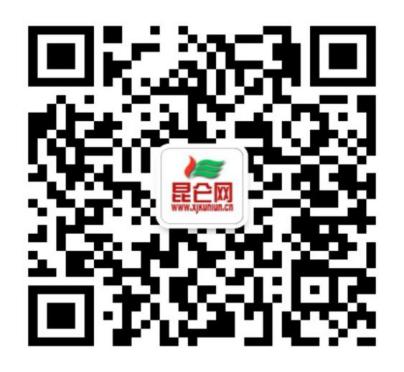 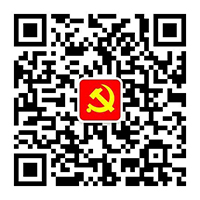 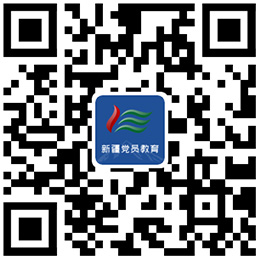 课程栏目名称内容语种时长（分钟）学习内容思想理论《习近平总书记关于党的建设的重要思想十三讲》第五讲：坚持思想建党、理论强党；第六讲：坚持严密党的组织体系；第七讲：坚持造就忠诚干净担当的高素质干部队伍国家通用语言（时长37分钟）17学习内容基层党建加强村（居）民委员会规范化建设国家通用语言（时长37分钟）9学习内容先进典型《榜样8》热孜万古丽·沙吾提：让居民生活像花儿一样国家通用语言（时长37分钟）11学习内容党章党规《二十大党章新知识点大家学》 系列微动漫 第3集：以中国式现代化全面推进中华民族伟大复兴；第4集：充实“五位一体”总体布局维吾尔语（时长29分钟）8学习内容先进典型《榜样8》唐菊兴：奋战高原 寻矿报国维吾尔语（时长29分钟）11学习内容基层党建乡村振兴与乡村治理机制维吾尔语（时长29分钟）10学习内容党章党规《二十大党章新知识点大家学》系列微动漫 第3集：以中国式现代化全面推进中华民族伟大复兴；第4集：充实“五位一体”总体布局哈萨克语（时长29分钟）8学习内容先进典型《榜样8》唐菊兴：奋战高原 寻矿报国哈萨克语（时长29分钟）11学习内容基层党建乡村振兴与乡村治理机制哈萨克语（时长29分钟）10课程栏目名称内容语种时长（分钟）学习内容思想理论《习近平总书记关于党的建设的重要思想十三讲》第五讲：坚持思想建党、理论强党；第六讲：坚持严密党的组织体系；第七讲：坚持造就忠诚干净担当的高素质干部队伍国家通用语言（时长37分钟）17学习内容基层党建社区公共空间收益国家通用语言（时长37分钟）10学习内容先进典型《榜样8》热孜万古丽·沙吾提：让居民生活像花儿一样国家通用语言（时长37分钟）11学习内容党章党规《二十大党章新知识点大家学》系列微动漫 第3集：以中国式现代化全面推进中华民族伟大复兴；第4集：充实“五位一体”总体布局维吾尔语（时长30分钟）8学习内容先进典型《榜样8》唐菊兴：奋战高原 寻矿报国维吾尔语（时长30分钟）11学习内容基层党建社区治理中的服务体系建设维吾尔语（时长30分钟）11学习内容党章党规《二十大党章新知识点大家学》系列微动漫 第3集：以中国式现代化全面推进中华民族伟大复兴；第4集：充实“五位一体”总体布局哈萨克语（时长28分钟）8学习内容先进典型《榜样8》唐菊兴：奋战高原 寻矿报国哈萨克语（时长28分钟）11学习内容基层党建社区治理中的权益维护与矛盾纠纷化解哈萨克语（时长28分钟）9课程栏目名称内容语种时长（分钟）学习内容思想理论《习近平总书记关于党的建设的重要思想十三讲》第五讲：坚持思想建党、理论强党；第六讲：坚持严密党的组织体系；第七讲：坚持造就忠诚干净担当的高素质干部队伍国家通用语言（时长40分钟）17学习内容党章党规自治区创建“五个好”标准化规范化党支部解读：第一期 是什么、为什么；第二期 谁来创、如何创；第三期 谁来评、如何评；第四期 创建结果如何运用国家通用语言（时长40分钟）12学习内容先进典型《榜样8》热孜万古丽·沙吾提：让居民生活像花儿一样国家通用语言（时长40分钟）11